Муниципальное бюджетное дошкольное образовательное учреждение«Детский сад № 93»Методическое пособиедидактическая игра«Звуковичок»                                                                                           Автор:                                                                                           учитель-логопед                                                                                           Шеваркина С.С.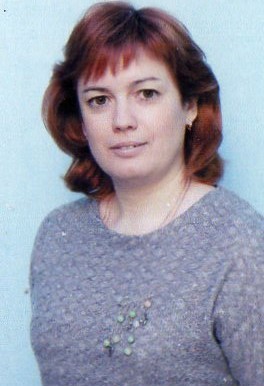 Нижний Новгород 2018 годСодержание:Введение.Особенности коррекционно-логопедической работы с детьми  с нарушением зрения:Общедидактические и тифлопедагогические принципы построения коррекционной помощи.2.2.     Специфика организации коррекционно-развивающей работы.     3. Краткое описание методического пособия:          3.1. Цель и задачи.          3.2. Материалы и оборудование.          3.3. Правила игры.          3.4. Предполагаемый конечный результат.      4. Список литературы.      5. Приложение.Введение.          В настоящее время не только для нашей страны, но и для стран всего мира характерным является увеличение количества детей, имеющих различные нарушения развития. Нарушения зрения занимают в этом перечне одно из центральных мест. Кроме того, с каждым годом растет количество детей, входящих в группу риска по зрению, то есть детей, у которых при появлении даже незначительных неблагоприятных факторов могут возникнуть проблемы со зрением. Наличие широкой распространенности зрительных нарушений среди детского контингента обусловливает необходимость повышения уровня компетентности педагогов общеобразовательных учреждений  общего  назначения по вопросам развития и охраны зрения.  Развитие речи детей с нарушением зрения  осуществляется во всех видах деятельности и является необходимой частью коррекционно-воспитательной работы детского сада, особое значение имеет усвоение ими родного языка, формирование фонематического слуха, развитие навыков звуко-буквенного анализа и синтеза слов.  Из-за недостаточности сенсорного опыта у детей  может наблюдаться некоторый разрыв между предметным практическим действием и его словесным обозначением. Для этого предусматриваются предметно-практические занятия по развитию речи и зрительного восприятия, по обучению анализу предметов и функциональным действиям с ними, обучению грамоте на основе практических действий.  Применение средств наглядности осуществляется с учетом своеобразия зрительного восприятия. Таким образом, развитие речи дошкольников с нарушением зрения тесно связано с развитием тактильных, зрительных ощущений.Особенности коррекционно-логопедической работы с детьми  с нарушением зрения старшего дошкольного возраста.          Коррекционная работа это - система специальных педагогических мероприятий, средств, форм и методов обучения и воспитания, направленная на развитие процессов компенсации, преодоления, устранение недостатков познавательной деятельности, черт личности, физического развития детей с нарушением зрения.        Основными принципами организации коррекционного  образовательного процесса являются:учёт общих, специальных и индивидуальных особенностей детей с нарушением зрения;комплексный (клинико-физиологический, психолого-педагогический) подход к диагностике и коррекционной помощи детям с нарушением зрения;дифференцированный подход к детям в зависимости от состояния их зрения и способов ориентации в познании окружающего мира.       обеспечение стандарта общеобразовательной подготовки в условиях обучения и лечения детей с нарушением зрения;создание офтальмологических условий в групповых комнатах и лечебных кабинетах и специального распорядка жизни, лечения, воспитания и обучения с учётом интересов, способностей и потребностей ребёнка.       Зрение отличается от других органов чувств тем, что зрительная работа может быть представлена на трёх уровнях: сенсорном (ощущения), перцептивном (восприятие) и апперцептивном (представления). Такую же трёхуровневую систему зрительного включения необходимо представлять и в процессе    логопедической работы детей с нарушением зрения.        Логопедическая работа с детьми дошкольного возраста с нарушением зрения опирается на общедидактические и тифлопедагогические принципы построения коррекционной помощи:- построение занятий в соответствии с возрастными и индивидуальными психологическими особенностями детей;- применение игровых приёмов;- широкое использование средств наглядности;- систематичность и последовательность в обучении;- направленность обучения на развитие активности и самостоятельности дошкольников;- выбор методов и приёмов с учётом задач обучения детей родному языку и подготовки их к школе;- функциональная направленность содержания и средств обучения;- комплексный подход к решению задач развития речи;- мотивированность каждого шага с точки зрения детей;- передаваемость – возможность использования в работе на занятиях другого вида и другими специалистами;- обусловленность содержания и методики работы особенностями речи детей с нарушением зрения;- учёт потенциальных возможностей коррекционно- компенсаторного развития;- стимулирование индивидуального восприятия наглядно предъявленного материала каждым ребёнком.                Коррекционно-логопедическая работа с детьми с нарушением зрения осуществляется на фоне специального лечения, которое носит комплексный плеопто-ортопто-хирурго-диплопто-стереоскопический характер. Учитель-логопед должен знать этапы лечения, на котором находятся дети, и строить коррекционную работу с учётом решаемых врачём-офтальмологом задач.При разработке дидактического пособия учитывались особенности психофизического развития детей с нарушением зрения и специфика организации коррекционно-развивающей работы.1.Использование крупной фронтальной наглядности  (до 15-20 см) и дифференцированной индивидуальной (от 1 до 5 см); использование фонов, улучшающих зрительное восприятие при демонстрации объектов; преобладание пособий красного, желтого цвета, наличие подставок, позволяющих рассматривать объекты в вертикальном положении;2.Индивидуальный и дифференцированный подход с учетом рекомендаций тифлопедагога, уровня развития и возможностей ребенка, а именно в зависимости от зрительного диагноза использование цветных, силуэтных либо контурных изображений предметов.3. Использование индивидуальной  наглядности  для детей с низкой остротой зрения. 4. Иллюстрации,  с  которыми работают слабовидящие дети  зрительно доступны, не перегружены объектами, соблюдаются  в изображениях пропорции в соответствии с соотношениями реальных объектов, соотношение с реальным цветом объектов и высокий цветовой контраст (80-95%), чёткое выделение ближнего, среднего и дальнего планов.Величина предъявляемых объектов определяется в зависимости от возраста и зрительных возможностей с учётом рекомендаций врача-офтальмолога и учителя- дефектолога. Располагаются картинки   под углом  примерно 45' относительно линии взора. 5. В цветовой гамме желательны жёлтые, красные, зелёные тона, способствующие расторможению колбочного аппарата глаза. Краткое описание методического пособия   «Звуковичок».Методическое пособие предназначено для детей с нарушением зрения старшего дошкольного возраста, может использоваться в работе учителями - логопедами, воспитателями групп.  В методическом пособии отражена особенность работы в формировании зрительной культуры слабовидящих детей старшего дошкольного возраста.Цель: Обучение детей старшего дошкольного возраста звуко-буквенному анализу и синтезу.Задачи:Учить детей проводить звуковой анализ  и синтез слов различной слоговой  структуры, устанавливать последовательность звуков в анализируемых словах; называть выделенные звуки в соответствии с их звучанием в слове; учить различать звуки: гласные, твердые согласные, мягкие согласные.Учить детей делить слово на слоги.Учить детей выделять ударение в словах.Упражнять в правильном использовании терминов: слово, звук, гласный звук, твердый согласный звук, мягкий согласный звук, ударение.Пополнять и активизировать словарь детей качественными и относительными прилагательными (деревянный, металлический, тонкий, колючий и др.).Стимулировать  зрительно-познавательную  активность, тактильное восприятие, мелкую  моторику пальцев рук.Развивать зрительное  восприятие в единстве с развитием несенсорных компонентов.Материалы и оборудование.Игровое поле, изготовленное из различных тактильных материалов (гладких, шероховатых, ребристых, мягких), на котором  располагаются фигурки для определения количества звуков, слогов в слове, ввинчивающиеся крышки красного, зеленого и синего цвета для выполнения характеристики звуков, магнитная игрушка для определения ударного звука в слове.Коробочки круглой, квадратной, прямоугольной формы , красного, зеленого, синего цвета для хранения разноцветных крышек.Три папки  с цветными, силуэтными, контурными картинками.Подставка с рамкой для демонстрации иллюстраций.Правила игры.В начале игры ребенок знакомится с игровым полем,  выделяет его края, давая им словесную характеристику – гладкий, мягкий, колючий, ребристый край.   Находит и обследует фигурки (круглые, деревянные),  палочки  (металлическая, деревянная, тонкая, толстая),  крышки с резьбой,  игрушку на магните.В зависимости от зрительного диагноза ребенку демонстрируются цветные, силуэтные либо контурные иллюстрации.Предлагается назвать картинку словом, по звукам, отсчитать на металлической  палочке столько фигурок улиток, сколько звуков в слове.Предлагается определить количество слогов в слове, прохлопав его, затем отсчитав столько же шариков на деревянной  палочке .Предлагается ребенку дать характеристику каждому звуку и  закрутить  крышки красного, синего или зеленого цвета на резьбу.Определяем ударный слог  и прикрепляем над нужным звуком игрушку с помощью магнита.Таким образом, ребенок выполнил звуковой анализ слова.Усложнение игры.1 вариант - Взрослый называет слово по звукам, ребенок называет слово целиком.2 вариант – Взрослый самостоятельно выкладывает схему, ребенок выбирает подходящую картинку  из 2-3 предложенных взрослым.3 вариант – Из ряда предложенных картинок взрослый предлагает выбрать только те, в которых, к примеру, два слога, либо есть согласный мягкий звук, либо первый гласный и т.д. Варианты усложнений зависят от уровня подготовки отдельного ребенка.4 вариант - Взрослый устно дает характеристику звукам, предлагает ребенку две или более картинки, предлагает выбрать нужную.Предполагаемый конечный результат.В увлекательной игровой форме дети освоют  понятия слово, звук, гласный звук, твердый согласный звук, мягкий согласный звук, ударение. Научатся   проводить звуковой анализ  и синтез слов различной слоговой  структуры, устанавливать последовательность звуков в анализируемых словах; называть выделенные звуки в соответствии с их звучанием в слове;  различать звуки: гласные, твердые согласные, мягкие согласные. Дети научатся делить слова на слоги, выделять ударение в словах. Также увеличится словарный запас  слов качественными, относительными  прилагательными. У детей разовьются  зрительные, тактильные анализаторы, восприятие.  А самое главное, ребята  обучатся грамоте, познают  мир в увлекательной и доступной именно для этой категории детей форме.Список литературы:Адаптированная  основная общеобразовательная  программа МБДОУ «Детский сад № 93»  Никулина Г. В., Фомичева Л. В. Охраняем и развиваем зрение. Учителю о работе по охране и развитию зрения учащихся младшего школьного возраста: Учебно-методическое пособие для педагогов образовательных учреждений общего назначения. СПб.: «ДЕТСТВО-ПРЕСС», 2002.- 128 с.Особенности использования наглядности в обучении детей с нарушениями зрения. Е.Н. Подколзина, Институт коррекционной педагогики РАО, МоскваОт рождения до школы.  Общеобразовательная  программа  дошкольного  образования  /  Под  ред.  Н. Е.  Вераксы,  Т. С.  Комаровой,  М. А.  Васильевой.  — М.:  «Мозаика Синтез», 2015.-368с. Программы специальных (коррекционных) образовательных учреждений IV вида (для детей с нарушением зрения). Программы детского сада. Коррекционная работа в детском саду / Под ред. Л.И. Плаксиной. —М.: Издательство «Экзамен», 2003. — 173 с.Филичева Т.Б.,  Чиркина Г.В., Туманова Т.В. Программы дошкольных образовательных учреждений компенсирующего вида для детей с нарушениями речи. Коррекция нарушений речи. – Москва: «Просвещение», 2008.- 53 стр.Филичева Т.Б.,  Каше Г.А..  Методическое руководство к дидактическому материалу по исправлению недостатков речи у детей дошкольного возраста. Пособие для воспитателей и логопедов.  Издание четвертое. –М.:Издательство «Просвещение», 2004 -54с.